                                              Media Release: IMMEDIATE                                 Putco Mafani creating awareness around Cancer 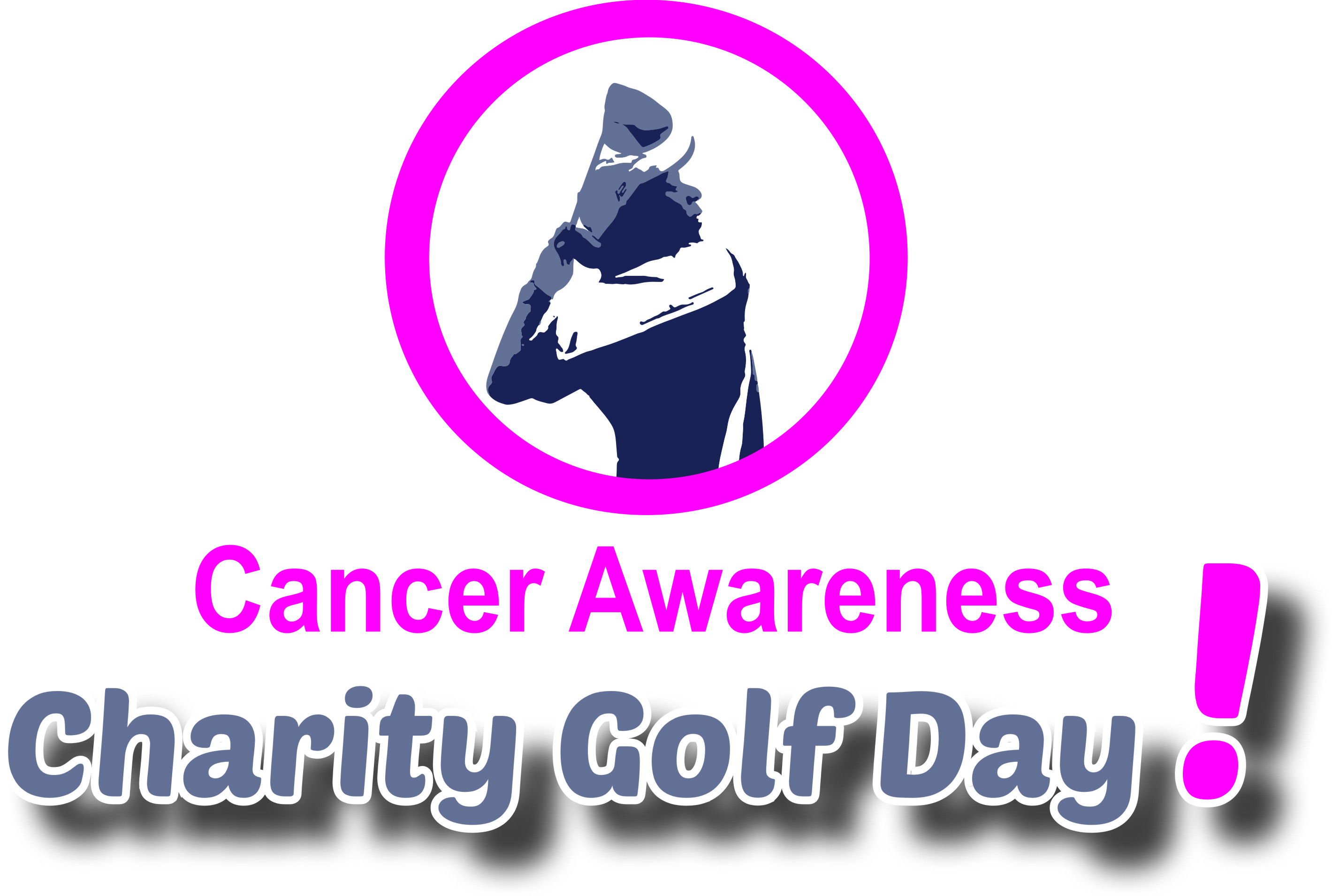 October, 22, 2015, As we are in the middle of Cancer awareness month, putcomafani CONSULTING (PMC) will be hosting a Charity Golf day at the Humewood Golf Club on the 29th of October 2015 and a Cancer Charity Breakfast at the Summerstrand Hotel to pay homage to those affected and infected with cancer and create awareness around the deadly disease."Cancer is one of the most dangerous diseases in our time as it is a catalyst for many of our sisters and brothers untimely deaths" said Putco Mafani the Chief Executive Officer (CEO) of putcomafani CONSULTING. Mafani further shared that "we need to come together to create awareness about the disease because early detection can save one’s life".The two charitable events are aimed at disseminating a message that is imperative to the South African community to becomes more educated about this silent killer by having regular medical checkups. All proceeds from the events will go to the CANSA association.The second annual Charity Golf day will tee off at 11:00am, a gathering of golf enthusiasts, corporate South Africa, political leaders, cancer survivors and local business executives. To conclude the festivities of the day there will be a prize giving ceremony to give thanks to those in attendance.On the 30th of October there will be a Cancer Charity Breakfast session which will commence at 10:00am and will be MC'ed by television actress Lusanda Mbane. “The event will be an information sharing session for those in attendance as we know knowledge is power and we will have Dr Mfundiso Mabenge a gynecologist as our guest speaker" said PMC's general manager Bongi Mafani. She further lamated that "as a woman I was petrified of cancer as I have seen many of my friends and family suffer from it but with accumulating some knowledge about the dreadful desease I have learnt that if detected early the desease can be defeated and with that I use the knowledge to educate and support those around me that are affected and infected with the desease”. Tickets are going for R1000 a table that seats 10 people or R150 for a chair, welcome drinks will be served on arrival together with a gift bag and breakfast.  For those that would love to attend and support this noble cause please contact Luvuyo Fesi at luvuyo@putcomafani.com or call 061 277 1637. END(454)    Putco MafaniChief Executive Officerputcomafani CONSULTING CCTel: +27(0)41 373 2695Fax: +27(0)86 238 5270Mobile: +2782 500 0815 "It is always a source of great comfort to know that your efforts are widely appreciated" Nelson Mandela, 1 March 1974